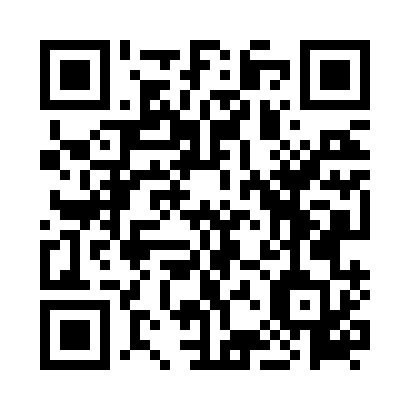 Prayer times for Abdalia, PakistanWed 1 May 2024 - Fri 31 May 2024High Latitude Method: Angle Based RulePrayer Calculation Method: University of Islamic SciencesAsar Calculation Method: ShafiPrayer times provided by https://www.salahtimes.comDateDayFajrSunriseDhuhrAsrMaghribIsha1Wed3:495:1812:013:406:438:132Thu3:485:1712:003:406:448:133Fri3:475:1612:003:406:458:144Sat3:465:1512:003:406:468:155Sun3:455:1512:003:406:468:166Mon3:435:1412:003:406:478:177Tue3:425:1312:003:406:488:188Wed3:415:1212:003:406:488:199Thu3:405:1112:003:406:498:2010Fri3:395:1012:003:406:508:2111Sat3:385:1012:003:406:508:2212Sun3:375:0912:003:406:518:2313Mon3:365:0812:003:406:528:2414Tue3:355:0812:003:406:528:2515Wed3:345:0712:003:406:538:2616Thu3:335:0612:003:406:548:2717Fri3:325:0612:003:406:558:2818Sat3:315:0512:003:406:558:2919Sun3:305:0412:003:406:568:3020Mon3:305:0412:003:406:578:3121Tue3:295:0312:003:406:578:3222Wed3:285:0312:003:406:588:3323Thu3:275:0212:003:406:588:3424Fri3:275:0212:003:406:598:3525Sat3:265:0212:003:407:008:3626Sun3:255:0112:013:407:008:3627Mon3:255:0112:013:407:018:3728Tue3:245:0012:013:417:028:3829Wed3:235:0012:013:417:028:3930Thu3:235:0012:013:417:038:4031Fri3:224:5912:013:417:038:40